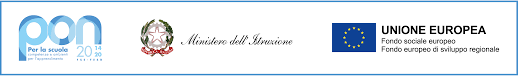 Ministero dell’Istruzione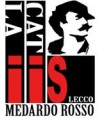 Istituto d’Istruzione Superiore “Medardo Rosso”Liceo Artistico - Istituto Tecnico Costruzioni Ambiente TerritorioVia Calatafimi, n°5 – via XI Febbraio, n°8      23900 LeccoAL DIRIGENTE DELL’ISTITUTO DI ISTRUZIONE SUPERIORE “MEDARDO ROSSO”Oggetto: RICHIESTA ESAMI INTEGRATIVI E/O IDONEITA’Il/La sottoscritto/a _______________________________________________________________nato/a a __________________________(         )       il __________________residente a ________________________ via/piazza ____________________recapito telefonico/cellulare _________________ e-mail__________________genitore dell’alunno/a____________________ in possesso dei seguenti titoliscolastici _______________________________________________________CHIEDEper il/la proprio/a figlio/a  l’ammissione agli esamiINTEGRATIVIIDONEITA’per l’iscrizione alla classe _________________ delPrimo biennio del LICEO ARTISTICOTriennio GRAFICA LICEO ARTISTICOTriennio ARTI FIGURATIVE LICEO ARTISTICOTriennio ARCHITETTURA LICEO ARTISTICOTriennio SCENOGRAFIA LICEO ARTISTICOTriennio DESIGN LICEO ARTISTICOTriennio AUDIOVISIVO MULTIMEDIALE LICEO ARTISTICOPrimo biennio CAT BOVARATriennio CAT BOVARALECCO, _______________                     Firma____________________